Le vene formano un sistema convergente di vasi sanguigni, deputato a trasportare il sangue dall'estremità venosa dei capillari al cuore. Per questo motivo tutte le vene, ad eccezione di quelle polmonari, trasportano sangue deossigenato e ricco di anidride carbonica. Procedendo dalla periferia al cuore, il flusso ematico confluisce in vasi di dimensioni via via maggiori, fino a riversarsi nelle vene cave dirette all'atrio destro del cuore, dove si riversa anche il sangue refluo dal circolo coronarico.
Il sangue proveniente dalla porzione sopra il diaframma del corpo confluisce nella vena cava superiore, mentre quello refluo dai distretti sottostanti e dagli arti inferiori, si riversa nella vena cava inferiore. Dall'atrio destro, il sangue viene spinto nel ventricolo omolaterale e da qui nell'arteria polmonare, dove si arricchisce di ossigeno; il ritorno all'atrio sinistro è affidato alle vene polmonari.Alcune vene, specialmente quelle di maggior calibro situate nelle gambe, contengono speciali valvole che impediscono il reflusso del sangue e contribuiscono a regolare la corrente sanguigna in senso centripeto. Tali valvole sono dette a nido di rondine, per via della loro forma particolare in cui si riconosce una concavità rivolta verso il cuore; queste valvole sono sempre accoppiate e funzionano come i battenti di una porta: quando il sangue viene spinto verso il cuore, le valvole sono schiacciate contro la parete venosa, lasciando libero il passaggio; al contrario, se il flusso ematico tende a retrocedere le valvole si gonfiano, addossandosi e chiudendo la vena. Tale azione risulta particolarmente importante proprio nelle estremità inferiori, dal momento che la forza di gravità promuove il ristagno ematico; compito delle valvole a nido di rondine è anche quello di frazionare la colonna sanguigna in più tronconi, evitando che l'eccessivo peso determini problemi di edemi e varici, piuttosto comuni quando le valvole non funzionano a dovere.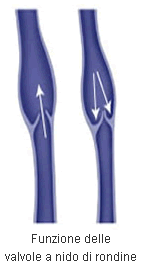 